Муниципальное бюджетное общеобразовательное учреждение НОВОСЕЛЬСКАЯ ОСНОВНАЯ ОБЩЕОБРАЗОВАТЕЛЬНАЯ ШКОЛАРазработка внеклассного мероприятия                           Анисимов Игорь  Алексеевич- автор                                  учитель физической культуры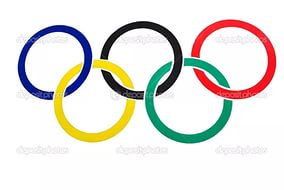 2015г.Анонос внеклассного мероприятия «Малые Олимпийские игры»Материал  включает в себя цели и задачи, контингент участников и программу мероприятия.Сценарий праздника: церемония открытия, представление участников, разработки спортивных игр, эстафет и личные спортивные конкурсы, церемония закрытия.Использованная литература и Интернет – сайт.Разработка внеклассного мероприятия  Анисимова  Игоря  Алексеевича учителя                      физкультуры МБОУ Новосельская ООШКлючевые слова: цель участники программа церемония игры президент делегации эстафета участники                                       «Малые Олимпийские игры»Цель: приобщение обучающихся к духовно – нравственным ценностям олимпийского движения, популяризация здорового образа жизни среди школьников.Задачи:Привлечение школьников к  регулярным занятиям спортом.Расширение кругозора обучающихся.Формирование морально – психологической и физической готовности учеников к жизни.Выявление самого спортивного классного коллектива в школе.Участники: учащиеся 1 - 9 классовПрограмма мероприятия:Церемония открытия Малых Олимпийских игр.Представление команд – участниц.Игры – соревнования.Церемония закрытия Малых Олимпийских игр.Подведение итогов. Награждение.Церемония открытия Малых Олимпийских игр.Ведущий. Внимание! Начинаем церемонию открытия Малых Олимпийских игр на малом стадионе п. Сосновка. На трибуну для приветственной речи приглашается Глава школьного государства – директор школы Шаповалова Руфина Анваровна.Приветственная речь директора школы.Ведущий. Начинаем парад участников. Первой на стадионе появляется команда Греции в знак уважения к тем далёким, но вечно живущим в нашей памяти играм древности.За ними следует команда из американского штата Индиана  «Хей – тулуюмба».Вот на стадионе появилась команда из неведомой страны Инкарии. Они не очень многочисленны, но настроены воинственно. Пожелаем им удачи!Стадион заполнился звуками африканской страны Лимпопо. Здесь есть представители, которые уже зарекомендовали себя на различных играх мирового масштаба.В команде из Мексики представители самых различных  видов зимних игр и, несмотря, на то что команда из теплой страны, но на коньках стоять умеют и клюшку в руках они держат крепко.Вот мы слышим звуки там –тамов это выходят на стадион аборигены Папуасии. Да, интересными должны быть игры, такое разнообразие красок и в прямом и  переносном смысле. Иначе и быть не должно.Завершает парад участников команда – хозяйка Малых Олимпийских игр – Россия. Ведущий. (Из истории Олимпийских игр). В Греции есть два места с похожими названиями. На севере страны гора Олимп, на вершине которой , как считали древние греки, жили  боги - олимпийцы. На юге – Олимпия, где раз в четыре года проводились спортивные соревнования, посвящённые богу Зевсу – Олимпийские Игры. В год Олимпийских Игр прекращались войны между греческими государствами, атлеты (спортсмены) и зрители собирались  в Олимпию из всех уголков Балканского полуострова, со всех островов Эгейского моря, из греческих городов Малой Азии.Правда, олимпиада в то время были чисто мужскими – женщины на них не допускались даже в качестве зрителей.  Пять дней длились игры. Атлеты соревновались в пятиборье: бег, прыжки в длину, метание диска и копья, борьба. Проводились и конные состязания – гонки колесниц, запряжённых четвёркой лошадей, а также конкурс (соревнование) искусств.  Победителей в различных видах соревнований называли олимпиониками. О них рассказывали самые невероятные истории. Будто бы был атлет, которого видели только в начале и в конце дорожки, а посредине не успевали заметить, так быстро он бежал. Или, другой атлет удерживал за колесо колесницу с полной упряжкой, и четыре лошади не могли сдвинуть повозку с места. Знаменитые атлеты жили долго – ведь они отличались крепким здоровьем. Были такие, которые участвовали в соревнованиях восьми, а то и десяти Олимпийских игр.    Когда  олимпионик возвращался в родной город все жители выходили встречать его. В городе ставили его скульптуру, в театре он сидел на почётном месте, до конца жизни его кормили за общественный счёт.   В конце XIX века француз Пьер де Кубертен предложил возродить традицию Олимпийских игр – теперь спортсмены многих стран мира раз в четыре года собираются на этот праздник спорта.Ведущий.  Слово для открытия игр предоставляется Президенту Оргкомитета Малых Олимпийских игр. Президент. Внести на стадион флаг Олимпийских игр. Право зажечь Олимпийский огонь, предоставляется самому опытному спортсмену. Заслуженному тренеру школы. Малые Олимпийские игры – 2015 года считаются открытыми. Ведущий.  Над Олимпией зажглось солнце! Пусть оно согревает каждого участника. На трибуну приглашается лучший спортсмен школы, Председатель Совета физкультуры. Он от имени  всех участников произнесёт слова клятвы всех спортсменов.Лучший спортсмен. (Произносит слова торжественной клятвы, правая рука поднята вверх символизируя чистые помыслы участников, а левая – сжимает угол олимпийского флага).От имени всех спортсменов я обещаю, что мы будем участвовать в этих играх, уважая и соблюдая все правила, по которым они проводятся, в истинно спортивном духе, во славу спорта и  во имя чести своих команд. Ведущий. Слово предоставляется главному арбитру соревнований.Спортивный арбитр.  (Клятва) От имени всех судей и официальных лиц я обещаю, что мы будем выполнять свои обязанности во время этих Олимпийских игр со всей беспристрастностью, уважая и соблюдая правила, по которым они проводятся, в подлинно спортивном духе.Звучит гимн страны- организатора Малых Олимпийских игр.Ведущий. О, спорт! Ты – мир!- “Sitius, altius, forties!”- “Быстрее, выше, сильнее! ”девиз Олимпийских игр.Начинаем представление команд – участниц.На трибуну приглашается команда Мексики – тренер Анисимов И.А.Руководитель делегации.В нашу олимпийскую сборную вошли:Олег МоралесМаксим ГонзалесАлександр ЛопесАлексей СантьягосЧемпионки Мексики по фигурному катанию на роликах Варвара ФигуаресБиатлонист, лучший из мексиканских ковбоев Антон СнайперосВеликие лыжники мексиканских песков Анна Сметанос и Михаил Гундесванес,А также массажисты и сопровождающие нас артисты Ульяна Кастрос, Александра Чагеварес и Анастасия Паролес.Руководителем делегации являюсь я, главный шериф Мексиканских прерий.  Анна Мексиканес.Идёт представление других команд.Ведущий. Парад участников закончен. Начинаем проверку команд на сплочённость и спортивную подготовку.Проведение конкурсов соответствующих девизу Олимпийских игр.«Быстрее» - пробежать дистанцию, не разорвав цепь (руки на поясе у впереди стоящего);«Выше» - бросить  воздушный шарик вверх как можно выше;«Сильнее» - надуть воздушные шары как можно больше, но чтобы они не лопнули.Подведение итогов.Ведущий. Все команды к Олимпийским играм готовы. Всё начинается, всё только начинается. Успехов вам, побед, олимпийских медалей.Все (поют  песню).Пожелаем друг другу успеха,И добра, и любви без конца.Олимпийское звонкое эхоОтдаётся в наших сердцах.Припев:Побеждайте, друзья!Мы желаем всем вам успеха.И здоровье сберечьСпорт поможет тебе и мне.Не грусти, если будешь не первый,Улыбнись, если вдруг победишь.Самый ловкий, и сильный, и смелыйТы к награде своей прибежишь.Припев:Побеждайте, друзья!Мы желаем всем вам успеха.И здоровье сберечьСпорт поможет тебе и мне.                                            ИГРЫ             (виды соревнований и правила их проведения)Командные соревнования.Эстафета «Снаряди лыжника». В этой эстафете команда должна одеть одного участника, который стоит в 20 мот старта. Вся одежда находится на старте. Каждый участник на своём этапе должен добежать до конца этапа и надеть на стоящего там участника своей команды определённую часть одежды или снаряжения, вернуться, передать эстафету касанием руки участнику следующего этапа.1 этап – надеваем лыжную шапочку;2этап – куртку;3 этап – лыжные ботинки;4 этап – шарф;5 этап – варежки;6 этап – лыжи;7 этап - лыжные палки.Эстафета считается законченной, когда одетый лыжник на лыжах возвращается в команду (пересекает линию финиша).Эстафета «В лес за ёлкой». Вдоль соревновательной дистанции для каждой команды поставлены пять флажков на одинаковом расстоянии друг от друга, в конце положен макет  ёлки. Каждый участник, пробежав с санками до очередного флажка, обегает его и, вернувшись, передаёт санки следующему участнику. Задача последнего участника – привезти ёлку.Лыжная эстафета. Команды выстраиваются на стартовой линии, каждая на своей лыжне, в колонну по одному. По сигналу первые номера команд стартуют, пробегая размеченный отрезок (20-30м), огибают флажок и возвращаются к линии старта, передают эстафету следующему участнику. И так далее. Побеждает команда, участники которой быстрее всех закончат соревнование.Горная эстафета. Команды выстраиваются на линии старта перед подъёмом. По сигналу первые номера команд стартуют, преодолевая подъём заданным способом («ёлочкой», «лесенкой») огибают на горе флажок и спускаются вниз к финишу, передавая эстафету следующему участнику. Побеждает команда, участники которой первыми  закончат соревнование.Личные соревнования.Бобслей (спуск с горы на санках). Выбирается склон (20-30м). С вершины склона участник, сидя на санках, спускается вниз. Побеждает тот участник, который проедет дальше всех.Самокат. Отрезок лыжни (25-30м) участник должен преодолеть без  палок, на одной лыжине  отталкиваясь ,как на самокате одной ногой. Выигрывает тот, кто на преодоление дистанции затратит меньше всего времени.Ёлочка. Выбирается подъём (25-30м) и рядом пологий спуск. В конце подъёма ставится флажок. Лыжник со старта должен преодолеть подъём ёлочкой, и обогнув флажок спуститься к финишу. Побеждает тот  кто быстрее преодолеет трассу.Сильнее оттолкнись. Участник, сидя на санках, должен преодолеть расстояние 25-39м, отталкиваясь лыжными палками. Тот, кто раньше всех преодолеет финишную линию, считается победителем.Метание снежков в цель. Участники метают в свою цель, по  пять снежков. Побеждает более результативный участник.                               Церемония закрытия Малых Олимпийских игр.Ведущий. Внимание! Начинаем церемонию закрытия Малых Олимпийских игр. На нашем стадионе вновь появляются команды различных государств: Греции, американского штата Индиана «Хей - Тулуюмба», галактической страны Инкарии, далёкой жаркой страны Мексики, африканской страны Лимпопо, островного государства Папуасии и встречайте наша любимая сборная команда России.Звучит гимн страны-организатора, вносится олимпийский флаг.Ведущий. Начинаем подведение итогов и награждение участников соревнований. Слово предоставляется Главному арбитру всех спортивных состязаний. ____________________________________________Главный спортивный арбитр подводит итоги, объявляет и награждает победителей.Ведущий. Слово предоставляется Президенту спортивного оргкомитета.Президент спортивного оргкомитета.Хочется отметить боевой  задор делегации России, тщательную, продуманную подготовку делегации Мексики, которая прибыла во всеоружии, была представлена сплошными чемпионами, победы которых обеспечивали массажисты и сильная группа поддержки из  певцов, музыкантов и танцоров. Яркое впечатление оставила делегация Греции, на белых крыльях летящая к победе. Боевая раскраска и завидный наряд индейцев. Сразу поднялось настроение от весёлой команды «Чунга – Чанга». Очень понравилась  делегация загадочной страны Инкария  с её светящимся девизом.  Теплее стало у нас с появлением спортсменов из Лимпопо. Поздравляю вас с окончанием Малых  Олимпийских игр. Новых вам побед и олимпийских рекордов. Малые  Олимпийские игры объявляются закрытыми.Гаснет олимпийский огонь.Звучит олимпийский гимн. Выносится олимпийский флаг.Все участники исполняют прощальную песню.Праздничный салют.Используемая литератураФизическая культура. 1-4 классы / В.И. Лях – М.: Просвещение, 20122. Физическая культура. 5-6-7 классы / М.Я. Виленский и др. – М.: Просвещение, 20133. Физическая культура. 8-9 классы / В.И. Лях – М.: Просвещение, 20134. Твой олимпийский учебник: Учебное пособие для учреждений образования России/В. С Родиченко и др. – М.:Физкультура и спорт, 2004         5. Подвижные игры: Учебник /М.Н Жуков – М.: Советский спорт, 20056. Игры-эстафеты с использованием традиционного физкультурного инвентаря. / Сочеванова Е.А. – СПб.: ООО «Издательство «Детство-пресс», 20107. Физическая культура. Организация и проведение подвижных игр, викторин в общеобразовательных учреждениях. 2-4 классы /Собянин Ф.И.. – М.: Просвещение, 20086 сайт